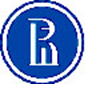 НАЦИОНАЛЬНЫЙ ИССЛЕДОВАТЕЛЬСКИЙ УНИВЕРСИТЕТ«ВЫСШАЯ ШКОЛА ЭКОНОМИКИ»САНКТ-ПЕТЕРБУРГСКИЙ ФИЛИАЛЮридический факультетМеждународный научный семинар«Преподавание коммерческого права в университетах Италии и России»15 апреля 2017 годаПРОГРАММА  10:00    Открытие семинара. Приветственные слова.1. Коммерческое право в образовательном процессе: место в образовательном процессе и методика преподаванияЭва ДЕЗАНА, Университет ТуринаПонятие коммерческого права в Италии и система   курсаДмитрий Викторович НЕФËДОВ, юридический факультет НИУ ВШЭ - Санкт-ПетербургАктуальные проблемы преподавания современного коммерческого права2. Коммерческое право и публичное (конституционное и административное) правоИрина Ивановна МАСКАЕВА, юридический факультет НИУ ВШЭ - Санкт-ПетербургКонституционные основы экономики в курсе «Конституционное право» и основы административно-правового регулирования экономической деятельности в курсе «Административное право»Анна Михайловна ЛАПТЕВА,  юридический факультет НИУ ВШЭ - Санкт-ПетербургКоммерческое право и финансовое право: проблемы взаимодействия курсов3.   Коммерческое и гражданское правоНикита Витальевич ИВАНОВ, юридический факультет НИУ ВШЭ - Санкт-ПетербургК вопросу о преподавании коммерческого права в России: взгляд цивилистаВладимир Сергеевич ЗВАНЦЕВ, юридический факультет НИУ ВШЭ - Санкт-Петербург  Методика преподавания корпоративного праваИлья Михайлович ШЕВЧЕНКО, юридический факультет НИУ ВШЭ - Санкт-ПетербургКонкурсное право в системе коммерческо-правовых дисциплинОльга Клавдиевна КРЕМЛËВА, юридический факультет Санкт-Петербургского государственного экономического университетаУнификация и специализация содержания учебных курсов «Коммерческое право» для различных специальностей4. Коммерческое право и международное право (европейское право)Франческо КОСТАМАНЬЯ, Университет Турина  Александр Константинович ВОЛКОВ, юридический факультет НИУ ВШЭ - Санкт-ПетербургВыступления: Татьяна Игоревна БЕЛОКОЛОДОВА,Сергей Михайлович КОВАЛЕВСКИЙ,Полина Геннадьевна РЯБИНЧУК(юридический факультет НИУ ВШЭ - Санкт-Петербург).13.30 – 14.00        Дискуссия.  Подведение итогов.Место проведения семинара: НИУ ВШЭ - Санкт-Петербург, ул. Союза Печатников, 16, аудитория 219.